Приклади завдань до заліку з курсу «Лексичні проблеми науково-технічного перекладу»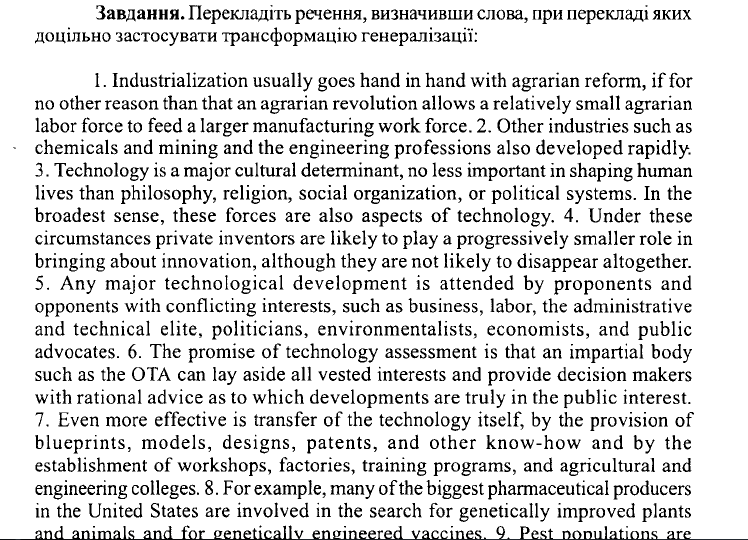 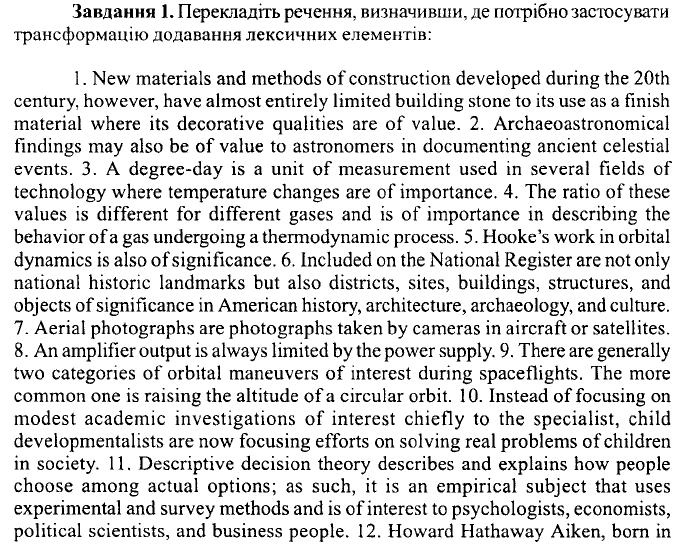 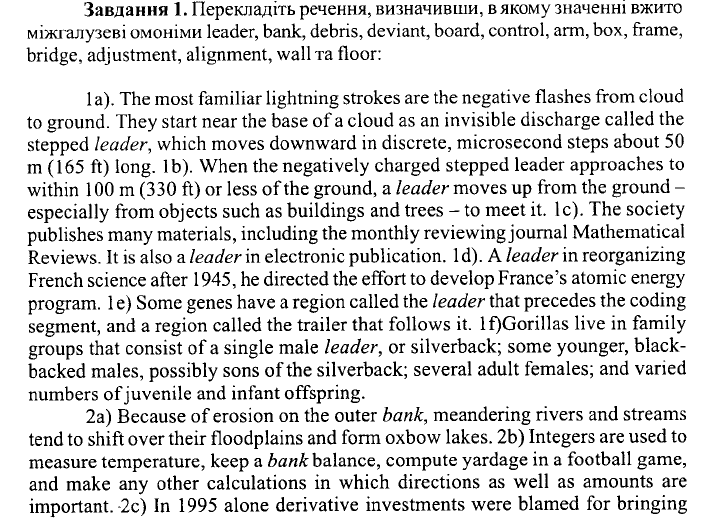 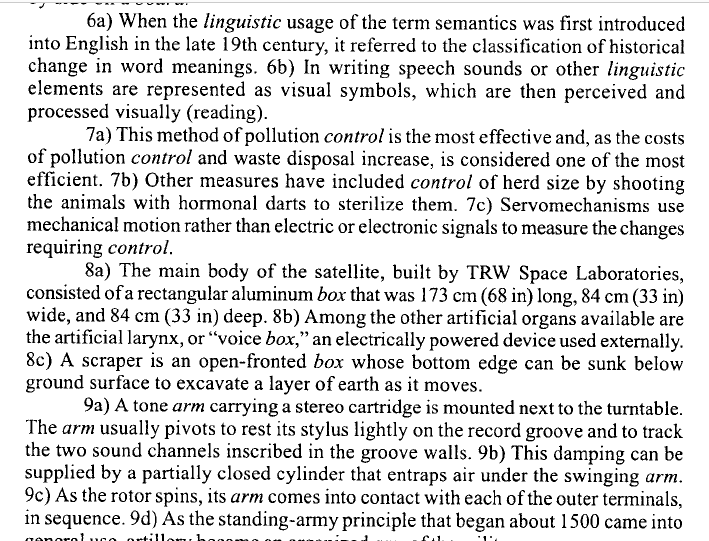 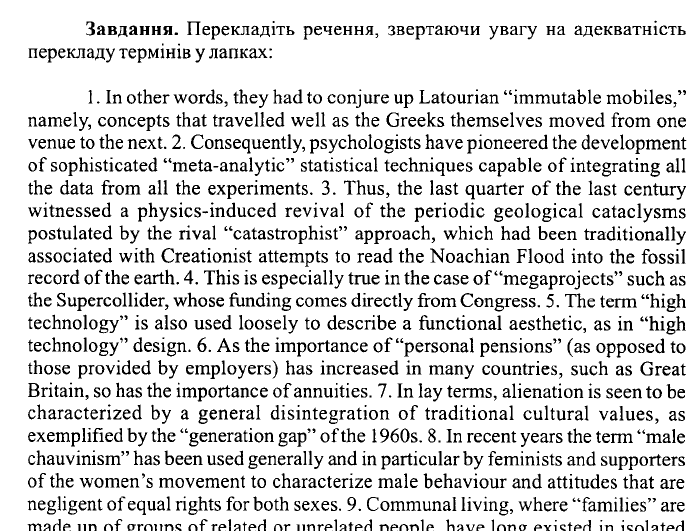 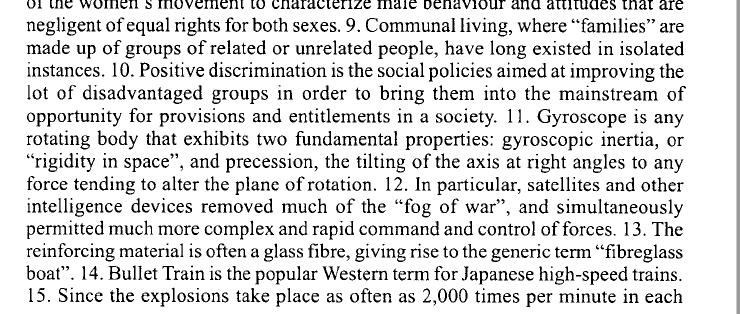 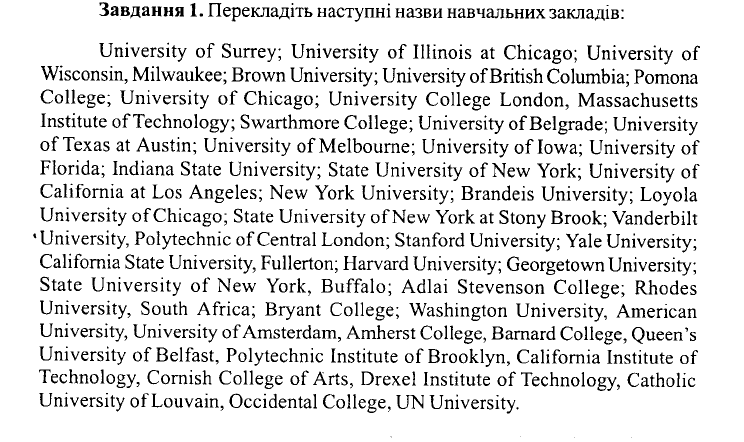 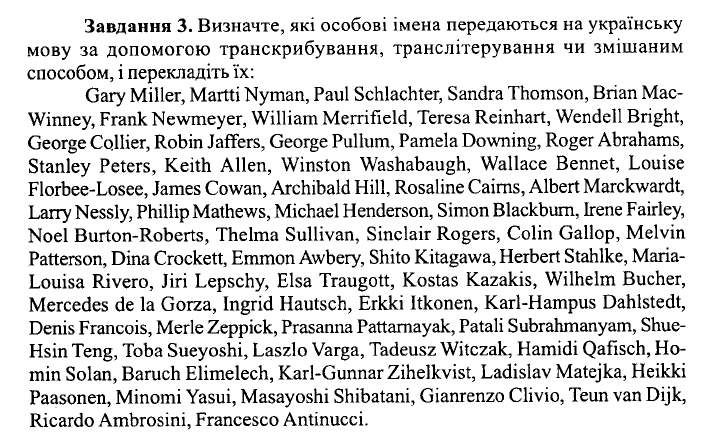 